３学年道徳学習指導案１　主題名　深い人間愛　４－（１０）２　ねらい　どの国の人々も同じ人間として尊重し、世界平和と人類の幸福に貢献しようとする態度を育成する。３　資料名　もっとも悲しむべきことは、病めることでも貧しいことでもなく（出典：中学生の道徳　３年）４　本時の展開５　板書計画もっとも悲しむべきことは、病めることでも貧しいことでもなく名前（　　　　　　　　　　　　　　　　　）○マザー・テレサのことを聞いて、思ったことを書いてみよう。○マザーの人類に対する深い愛は、どんな思いに支えられているのだろう。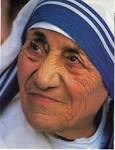 ○授業を終えて、考えたことを書いてみよう。学習活動主な発問と予想される生徒の反応留意点導入○マザー・テレサについての知識を得る。（10分）○マザー・テレサという人を知っていますか。答えが出なければ説明する。（初発の感想）展開資料を読む（10分）１． 内容の確認をする　（読み取り）３． マザーの愛の根源を考える（17分）発問①（3分）もっとも悲しむべきことは？・自分はこの世に不要な人間だと思いこむこと発問②（5分）現世の最大の悪は？　・そういう人たちに対する愛が足りないこと発問③マザーの人類に対する深い愛はどんな思いに支えられているのだろう・深い信仰心・放ってはおけない「愛」の反対は？（マザーの言葉）自己犠牲の心?アンケートから視野の広さ終末感想を書く（5分）「自分にはできない」ではない例を発表